Publicado en Palma de Mallorca el 07/11/2022 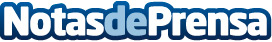 OK Mobility aterriza en Estados Unidos y abre en Miami su primera OK Store fuera de EuropaLa empresa de movilidad global penetra en el mercado estadounidense por la vía de la franquicia, ampliando el alcance internacional de su oferta de servicios de movilidadDatos de contacto:OK Mobility971 430 590 Nota de prensa publicada en: https://www.notasdeprensa.es/ok-mobility-aterriza-en-estados-unidos-y-abre Categorias: Internacional Nacional Franquicias Viaje Automovilismo Entretenimiento Turismo Industria Automotriz http://www.notasdeprensa.es